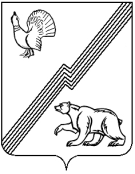 АДМИНИСТРАЦИЯ ГОРОДА ЮГОРСКАХанты-Мансийского автономного округа – Югры ПОСТАНОВЛЕНИЕот_26 августа 2013   									                   №_2286 О внесении изменений в постановление администрации города Югорска от 06.06.2013 № 1446В соответствии с постановлениями Правительства Ханты – Мансийского автономного округа – Югры от 07.06.2013 № 215-п «Об адресной программе Ханты – Мансийского автономного округа – Югры по проведению капитального ремонта многоквартирных домов               на 2013 год», от 29.10.2010 № 271-п «О целевой программе Ханты – Мансийского автономного округа – Югры «Наш дом» на 2011 – 2015 годы»:1. Внести в постановление администрации города Югорска от 06.06.2013 № 1446                  «Об утверждении долгосрочной целевой программы города Югорска «Капитальный ремонт многоквартирных домов в городе Югорске на 2013 – 2015 годы» следующие изменения:1.1. В приложении:1.1.1. В паспорте долгосрочной целевой программы Строку «Объем и источники финансирования» изложить в следующей редакции:«  »1.1.2. Раздел 4 изложить в следующей редакции:«Раздел 4Обоснование ресурсного обеспечения целевой программыФинансирование Программы осуществляется в рамках реализации Федерального закона          № 185-ФЗ, целевой программы «Наш дом», Порядком предоставления УО, ТСЖ бюджетных средств.4.1. Подпрограмма 1. «Наш дом»В рамках реализации Подпрограммы «Наш дом» субсидия  предоставляется за счет средств бюджета автономного округа и местного бюджета.Общая сумма по капитальному ремонту многоквартирных домов на 2013– 2015 годы составляет - 16 005,656 тыс. рублей (приложение 2). Уровень софинансирования капитального ремонта многоквартирных домов определяется в зависимости от уровня расчетной бюджетной обеспеченности по муниципальному образованию.Уровень обеспеченности по городу Югорску составляет:В Подпрограмме участвуют средства собственников помещений многоквартирных домов. Доля средств составляет  не менее 10 процентов от общей стоимости работ                             по капитальному ремонту многоквартирных домов, что составляет 1 600,556 тыс.рублей.Поадресный перечень многоквартирных домов, подлежащих капитальному ремонту                 в 2013 году (приложение 3):В разрезе Подпрограммы предусмотрено софинансирование расходов бюджета                Ханты-Мансийского автономного округа – Югры и бюджета города Югорска на капитальный ремонт дворовых территорий, прилегающих к многоквартирным домам.Доля софинансирования за счет средств местного бюджета не менее 10 процентов                  от суммы бюджетного финансирования от стоимости объекта, в соответствии с целевой программой «Наш дом».Субсидия на благоустройство дворовых территорий, прилегающих к многоквартирным домам - 11 912,08 тыс. рублей, в том числе средства Дорожного фонда на капитальный ремонт и ремонт дворовых территорий многоквартирных домов, проездов к дворовым территориям многоквартирных домов – 7 666,100 тыс. рублей.Поадресный перечень дворовых территорий прилегающих к многоквартирным домам, подлежащих капитальному ремонту в 2013 году (приложение 3).На очередной финансовый год и плановый период объем финансирования будет уточняться.4.2. Подпрограмма 2 «Проведение капитального ремонта многоквартирных домов»Проведение капитального ремонта многоквартирных домов проводится в соответствии с Федеральным законом № 185-ФЗ на основании окружной программы, утвержденной Постановлением Правительства  Ханты – Мансийского автономного округа – Югры.                             В рамках реализации Подпрограммы субсидия предоставляется из средств Фонда содействия реформированию жилищно-коммунального хозяйства, средств автономного округа и средств местного бюджета, а также средства собственников помещений не менее 15 процентов.Общая сумма по капитальному ремонту многоквартирных домов на 2013– 2015 годы составляет - 43 612,920 тыс. рублей (приложение 2). Финансирование по бюджетам на 2013 год и все последующие годы будет уточняться.Поадресный перечень домов, подлежащих капитальному ремонту в 2013 году  (приложение 4).Механизм включения многоквартирных домов на проведение капитального ремонта в Подпрограммы 1 и 2Муниципальное образование направляет проект перечня многоквартирных домов, для включения в окружную программу на проведение капитального ремонта многоквартирных домов, после проведенного отбора заявок на участие в адресной программе по проведению капитального ремонта многоквартирных домов в соответствии с постановлением администрации города Югорска от 12.12.2012 № 3272. Сумма между многоквартирными домами распределяется согласно проектно – сметной документации.Денежные средства между муниципальными образованиями из бюджета                            Ханты-Мансийского автономного округа - Югры распределяются в соответствии с постановлением Правительства Ханты-Мансийского автономного округа - Югры от 21.04.2008 № 83-п «О разработке адресной программе Ханты – Мансийского автономного округа – Югры по проведению капитального ремонта многоквартирных домов».   4.3. Подпрограмма 3. «Капитальный ремонт балконов и подъездов»Капитальный ремонт балконов и подъездов, осуществляется за счет средств местного бюджета и собственников помещений, в соответствии с Порядком предоставления УО, ТСЖ бюджетных средств. Доля собственников помещений составляет не менее пяти процентов               от общей стоимости капитального ремонта МКД.Общая сумма Подпрограммы составляет - 12 678,322 тыс. рублей (приложение 5).В Подпрограмму включаются многоквартирные дома, в которых был проведен капитальный ремонт, в рамках Подпрограмм 1 и 2 при условии отсутствии задолженности за проведенный капитальный ремонт, а также отсутствии задолженности за жилищно – коммунальные услуги.Оплата производится на основании актов выполненных работ.  На очередной финансовый год и плановый период объем финансирования будет уточняться.»1.1.3. Приложения 2, 3, 4, 5 к долгосрочной целевой программе города Югорска «Капитальный ремонт многоквартирных домов в городе Югорске на 2013 – 2015 годы» изложить в новой редакции (приложения 1, 2, 3, 4).2. Опубликовать настоящее постановление в газете «Югорский вестник» и разместить    на официальном сайте администрации города Югорска.3. Постановление вступает в силу после его официального опубликования в газете «Югорский вестник».4. Контроль за выполнением постановления возложить на заместителя главы администрации города - директора департамента жилищно - коммунального и строительного комплекса администрации города Югорска В.К. Бандурина.Глава администрации города Югорска                                                                                                                  М.И. БодакПриложение 1к постановлениюадминистрации города Югорскаот 26 августа 2013   № 2286Приложение 2к долгосрочной целевойпрограмме города Югорска«Капитальный ремонт многоквартирныхдомов в городе Югорске на 2013-2015 годы»Перечень мероприятий долгосрочной целевой программы города Югорска«Капитальный ремонт многоквартирных домов в городе Югорске на 2013-2015 годы»Примечание:ПУ – приборы учетаУУ – узлы учетаПриложение 2к постановлениюадминистрации города Югорскаот 26 августа 2013   № 2286Приложение 3к долгосрочной целевойпрограмме города Югорска«Капитальный ремонт многоквартирныхдомов в городе Югорске на 2013-2015 годы»Перечень многоквартирных домов, подлежащих капитальному ремонту в 2013 году Программа 1«Наш дом»Приложение 3к постановлениюадминистрации города Югорскаот 26 августа 2013   № 2286Приложение 4к долгосрочной целевойпрограмме города Югорска«Капитальный ремонт многоквартирныхдомов в городе Югорске на 2013-2015 годы»Перечень многоквартирных домов, подлежащих к капитальному ремонту в 2013 годуПрограмма 2 «Проведение капитального ремонта многоквартирных домов»Приложение 4к постановлениюадминистрации города Югорскаот 26 августа 2013   № 2286Приложение 5к долгосрочной целевойпрограмме города Югорска«Капитальный ремонт многоквартирныхдомов в городе Югорске на 2013-2015 годы»Перечень многоквартирных домов, подлежащих капитальному ремонту в 2013 годуПрограмма 3 «Ремонт балконов и подъездов»Объем и источники финансированияПодпрограмма 1Подпрограмма 1Подпрограмма 1Подпрограмма 1Подпрограмма 1Объем и источники финансированияИсточникиВсего, тыс. рублей2013 год2014 год2015 годОбъем и источники финансированияСредства бюджета автономного округа20 706,20015 837,3003 018,9001 850,000Объем и источники финансированияСредства бюджета автономного округа Дорожного фонда (остаток 2012 г)1 046,2601 046,26000Объем и источники финансированияСредства местного бюджета 4 564,724 307,72159,00098,000Объем и источники финансированияСредства местного бюджета (МО как собственник помещений МКД)106,00106,0000Объем и источники финансированияСредства собственников помещений1 494,5561 061,808216,374216,374Объем и источники финансированияВсего27 917,73622 359,0883 394,2742 164,374Объем и источники финансированияПодпрограмма 2Подпрограмма 2Подпрограмма 2Подпрограмма 2Подпрограмма 2Объем и источники финансированияИсточникиВсего, тыс. рублей2013 год2014 год2015 годОбъем и источники финансированияСредства Фонда содействия реформированию  ЖКХ11 121,30011 121,30000Объем и источники финансированияСредства бюджета автономного округа18 086,14318 086,14300Объем и источники финансированияСредства бюджета города7 863,5407 863,54000Объем и источники финансированияСредства собственников помещений6 541,9376 541,93700Объем и источники финансированияВсего43 612,92043 612,92000Объем и источники финансированияПодпрограмма 3Подпрограмма 3Подпрограмма 3Подпрограмма 3Подпрограмма 3Объем и источники финансированияИсточникиВсего, тыс. рублей2013 год2014 год2015 годОбъем и источники финансированияСредства бюджета города12 044,35912,044,35900Объем и источники финансированияСредства собственников помещений633,963633,96300Объем и источники финансированияВсего12 678,32212 678,32200Объем и источники финансированияВсего по программе:Всего по программе:Всего по программе:Всего по программе:Всего по программе:Объем и источники финансированияИсточникиВсего, тыс. рублей2013 год2014 год2015 годОбъем и источники финансированияСредства Фонда содействия реформированию  ЖКХ11 121,30011 121,30000Объем и источники финансированияСредства бюджета автономного округа39 838,60334 969,7033 018,9001 850,000Объем и источники финансированияСредства бюджета города24 472,61924 215,619159,00098,000Объем и источники финансированияСредства местного бюджета (МО как собственник помещений МКД)106,000106,00000Объем и источники финансированияСредства собственников помещений8 670,4568 237,708216,374216,374Объем и источники финансированияВсего84 208,97878 650,3303 394,2742 164,374Уровень бюджетной расчетной обеспеченностиедин. измер.Уровень софинансированияУровень софинансированияУровень бюджетной расчетной обеспеченностиедин. измер.Бюджет автономного округаБюджет МООт 0,0 до 1,3процентов955тыс. рублей13 684,200720,900№ п/пМероприятия программыМуниципальный заказчикСрок выполненияИсточники финансированияФинансовые затраты на реализацию, всегов том числе по годам:в том числе по годам:в том числе по годам:Ожидаемые результаты№ п/пМероприятия программыМуниципальный заказчикСрок выполненияИсточники финансированияФинансовые затраты на реализацию, всего2013 год2014 год2015 годОжидаемые результаты№ п/пМероприятия программыМуниципальный заказчикгодИсточники финансированиятыс. руб.тыс. руб.тыс. руб.тыс. руб.Ожидаемые результаты12345678910Цель 1. Улучшение технического состояния многоквартирных домов, повышение их энергетической эффективностиЦель 1. Улучшение технического состояния многоквартирных домов, повышение их энергетической эффективностиЦель 1. Улучшение технического состояния многоквартирных домов, повышение их энергетической эффективностиЦель 1. Улучшение технического состояния многоквартирных домов, повышение их энергетической эффективностиЦель 1. Улучшение технического состояния многоквартирных домов, повышение их энергетической эффективностиЦель 1. Улучшение технического состояния многоквартирных домов, повышение их энергетической эффективностиЦель 1. Улучшение технического состояния многоквартирных домов, повышение их энергетической эффективностиЦель 1. Улучшение технического состояния многоквартирных домов, повышение их энергетической эффективностиЦель 1. Улучшение технического состояния многоквартирных домов, повышение их энергетической эффективностиЦель 1. Улучшение технического состояния многоквартирных домов, повышение их энергетической эффективностиЗадача 1. Проведение капитального ремонта и модернизация многоквартирных домов, в том числе для существенного повышения их энергетической эффективности, а также улучшение состояния внутриквартальных проездов, дворовых территорий прилегающих к многоквартирным домамЗадача 1. Проведение капитального ремонта и модернизация многоквартирных домов, в том числе для существенного повышения их энергетической эффективности, а также улучшение состояния внутриквартальных проездов, дворовых территорий прилегающих к многоквартирным домамЗадача 1. Проведение капитального ремонта и модернизация многоквартирных домов, в том числе для существенного повышения их энергетической эффективности, а также улучшение состояния внутриквартальных проездов, дворовых территорий прилегающих к многоквартирным домамЗадача 1. Проведение капитального ремонта и модернизация многоквартирных домов, в том числе для существенного повышения их энергетической эффективности, а также улучшение состояния внутриквартальных проездов, дворовых территорий прилегающих к многоквартирным домамЗадача 1. Проведение капитального ремонта и модернизация многоквартирных домов, в том числе для существенного повышения их энергетической эффективности, а также улучшение состояния внутриквартальных проездов, дворовых территорий прилегающих к многоквартирным домамЗадача 1. Проведение капитального ремонта и модернизация многоквартирных домов, в том числе для существенного повышения их энергетической эффективности, а также улучшение состояния внутриквартальных проездов, дворовых территорий прилегающих к многоквартирным домамЗадача 1. Проведение капитального ремонта и модернизация многоквартирных домов, в том числе для существенного повышения их энергетической эффективности, а также улучшение состояния внутриквартальных проездов, дворовых территорий прилегающих к многоквартирным домамЗадача 1. Проведение капитального ремонта и модернизация многоквартирных домов, в том числе для существенного повышения их энергетической эффективности, а также улучшение состояния внутриквартальных проездов, дворовых территорий прилегающих к многоквартирным домамЗадача 1. Проведение капитального ремонта и модернизация многоквартирных домов, в том числе для существенного повышения их энергетической эффективности, а также улучшение состояния внутриквартальных проездов, дворовых территорий прилегающих к многоквартирным домамЗадача 1. Проведение капитального ремонта и модернизация многоквартирных домов, в том числе для существенного повышения их энергетической эффективности, а также улучшение состояния внутриквартальных проездов, дворовых территорий прилегающих к многоквартирным домам1Подпрограмма 1. «Наш дом»Подпрограмма 1. «Наш дом»Подпрограмма 1. «Наш дом»Подпрограмма 1. «Наш дом»Подпрограмма 1. «Наш дом»Подпрограмма 1. «Наш дом»Подпрограмма 1. «Наш дом»Подпрограмма 1. «Наш дом»Подпрограмма 1. «Наш дом»1Предоставление субсидий товариществам собственников жилья на проведение капитального ремонта многоквартирных домовДепартамент жилищно - коммунального и строительного комплекса 2013 - 2015 средства бюджета автономного округа13 684,2009 984,2001 850,0001 850,000Ремонт крыши - 8,62 тыс.кв. метров; утепление и ремонт фасадов зданий- 8,82 тыс.кв. метров.; кол-во домов,                           в которых проведен ремонт инженерных систем- 9 штук; ремонт фундаментов - 0,04 тыс. куб. метров; установка коллективных (общедомовых) ПУ потребления ресурсов и УУ по тепловой энергии, горячей и холодной воды, эл. энергии, газа - 40 штук.; ремонт подъездов - 2,24 тыс.кв. метров.1Предоставление субсидий товариществам собственников жилья на проведение капитального ремонта многоквартирных домовДепартамент жилищно - коммунального и строительного комплекса 2013 - 2015 средства местного бюджета720,900525,50097,40098,000Ремонт крыши - 8,62 тыс.кв. метров; утепление и ремонт фасадов зданий- 8,82 тыс.кв. метров.; кол-во домов,                           в которых проведен ремонт инженерных систем- 9 штук; ремонт фундаментов - 0,04 тыс. куб. метров; установка коллективных (общедомовых) ПУ потребления ресурсов и УУ по тепловой энергии, горячей и холодной воды, эл. энергии, газа - 40 штук.; ремонт подъездов - 2,24 тыс.кв. метров.1Департамент жилищно - коммунального и строительного комплекса 2013 - 2015 средства местного бюджета (МО как собственник помещений МКД)106,000106,0000,0000,000Ремонт крыши - 8,62 тыс.кв. метров; утепление и ремонт фасадов зданий- 8,82 тыс.кв. метров.; кол-во домов,                           в которых проведен ремонт инженерных систем- 9 штук; ремонт фундаментов - 0,04 тыс. куб. метров; установка коллективных (общедомовых) ПУ потребления ресурсов и УУ по тепловой энергии, горячей и холодной воды, эл. энергии, газа - 40 штук.; ремонт подъездов - 2,24 тыс.кв. метров.1Привлечение средств собственников жилья, а также заемных средств на проведение капитального ремонта многоквартирных домовДепартамент жилищно - коммунального и строительного комплекса 2013 - 2015 средства собственников помещений МКД1 494,5561 061,808216,374216,374Ремонт крыши - 8,62 тыс.кв. метров; утепление и ремонт фасадов зданий- 8,82 тыс.кв. метров.; кол-во домов,                           в которых проведен ремонт инженерных систем- 9 штук; ремонт фундаментов - 0,04 тыс. куб. метров; установка коллективных (общедомовых) ПУ потребления ресурсов и УУ по тепловой энергии, горячей и холодной воды, эл. энергии, газа - 40 штук.; ремонт подъездов - 2,24 тыс.кв. метров.1Итого по мероприятиям:16 005,65611 677,5082 163,7742 164,3742Благоустройство дворовых территорий за счет Дорожного фондаДепартамент жилищно - коммунального и строительного комплекса 2013 - 2015средства бюджета автономного округа5 853,1005 853,1000,0000,000Благоустройство дворовых территорий, прилегающих к многоквартирным домам - 9 штук. Увеличение доли благоустроенных дворовых территорий в общем количестве дворовых территорий, предусмотренных к благоустройству - 6 процентов.2Благоустройство дворовых территорий за счет Дорожного фондаДепартамент жилищно - коммунального и строительного комплекса 2013 - 2015средства бюджета автономного округа Дорожный фонд (остаток 2012 года)1 046,2601 046,2600,0000,000Благоустройство дворовых территорий, прилегающих к многоквартирным домам - 9 штук. Увеличение доли благоустроенных дворовых территорий в общем количестве дворовых территорий, предусмотренных к благоустройству - 6 процентов.2Благоустройство дворовых территорий за счет Дорожного фондаДепартамент жилищно - коммунального и строительного комплекса 2013 - 2015средства местного бюджета766,740766,7400,0000,000Благоустройство дворовых территорий, прилегающих к многоквартирным домам - 9 штук. Увеличение доли благоустроенных дворовых территорий в общем количестве дворовых территорий, предусмотренных к благоустройству - 6 процентов.2Итого по мероприятию:2013 - 20157 666,1007 666,1000,0000,000Благоустройство дворовых территорий, прилегающих к многоквартирным домам - 9 штук. Увеличение доли благоустроенных дворовых территорий в общем количестве дворовых территорий, предусмотренных к благоустройству - 6 процентов.3Благоустройство дворовых территорийДепартамент жилищно-коммунального и строительного комплекса2013 - 2015средства бюджета автономного округа1 168,90001 168,9000,000Благоустройство дворовых территорий, прилегающих к многоквартирным домам - 9 штук. Увеличение доли благоустроенных дворовых территорий в общем количестве дворовых территорий, предусмотренных к благоустройству - 6 процентов.3Благоустройство дворовых территорийДепартамент жилищно-коммунального и строительного комплекса2013 - 2015средства местного бюджета3 077,0803 015,48061,6000,000Благоустройство дворовых территорий, прилегающих к многоквартирным домам - 9 штук. Увеличение доли благоустроенных дворовых территорий в общем количестве дворовых территорий, предусмотренных к благоустройству - 6 процентов.3Итого по мероприятию:4 245,9803 015,4801 230,5000,000Всего по задаче 1 (Подпрограмма 1):27 917,73622 359,0883 394,2742 164,374в том числе:2013-2015средства бюджета автономного округа21 752,46016 883,5603 018,9001 850,000в том числе:2013-2015средства местного бюджета4 564,7204 307,720159,00098,000в том числе:2013-2015средства местного бюджета (МО как собственник помещений МКД)106,000106,0000,0000,000в том числе:2013-2015средства собственников помещений МКД1 494,5561 061,808216,374216,374Задача 2. Приведение в нормативное состояние и соответствие установленным санитарным и техническим правилам и нормам инженерных сетей, строительных конструкций и элементов многоквартирных домовЗадача 2. Приведение в нормативное состояние и соответствие установленным санитарным и техническим правилам и нормам инженерных сетей, строительных конструкций и элементов многоквартирных домовЗадача 2. Приведение в нормативное состояние и соответствие установленным санитарным и техническим правилам и нормам инженерных сетей, строительных конструкций и элементов многоквартирных домовЗадача 2. Приведение в нормативное состояние и соответствие установленным санитарным и техническим правилам и нормам инженерных сетей, строительных конструкций и элементов многоквартирных домовЗадача 2. Приведение в нормативное состояние и соответствие установленным санитарным и техническим правилам и нормам инженерных сетей, строительных конструкций и элементов многоквартирных домовЗадача 2. Приведение в нормативное состояние и соответствие установленным санитарным и техническим правилам и нормам инженерных сетей, строительных конструкций и элементов многоквартирных домовЗадача 2. Приведение в нормативное состояние и соответствие установленным санитарным и техническим правилам и нормам инженерных сетей, строительных конструкций и элементов многоквартирных домовЗадача 2. Приведение в нормативное состояние и соответствие установленным санитарным и техническим правилам и нормам инженерных сетей, строительных конструкций и элементов многоквартирных домовЗадача 2. Приведение в нормативное состояние и соответствие установленным санитарным и техническим правилам и нормам инженерных сетей, строительных конструкций и элементов многоквартирных домовПодпрограмма 2. «Проведение капитального ремонта многоквартирных домов»Подпрограмма 2. «Проведение капитального ремонта многоквартирных домов»Подпрограмма 2. «Проведение капитального ремонта многоквартирных домов»Подпрограмма 2. «Проведение капитального ремонта многоквартирных домов»Подпрограмма 2. «Проведение капитального ремонта многоквартирных домов»Подпрограмма 2. «Проведение капитального ремонта многоквартирных домов»Подпрограмма 2. «Проведение капитального ремонта многоквартирных домов»Подпрограмма 2. «Проведение капитального ремонта многоквартирных домов»Подпрограмма 2. «Проведение капитального ремонта многоквартирных домов»1Предоставление субсидий товариществам собственников жилья на проведение капитального ремонта многоквартирных домовДепартамент жилищно-коммунального и строительного комплекса2013 - 2015средства Фонда содействия реформированию ЖКХ11 121,30011 121,3000,0000,000Ремонт крыши - 22,34 тыс.кв.метров; утепление и ремонт фасадов зданий- 43,30 тыс.кв.метров.; кол-во домов, в которых проведен ремонт инженерных систем- 42 штук; ремонт фундаментов - 0,14 тыс. куб.метров; установка коллективных (общедомовых) ПУ потребления ресурсов м УУ по тепловой энергии, горячей и холодной воды, эл. энергии, газа - 206 штук. 1Предоставление субсидий товариществам собственников жилья на проведение капитального ремонта многоквартирных домовДепартамент жилищно-коммунального и строительного комплекса2013 - 2015средства бюджета автономного округа18 086,14318 086,1430,0000,000Ремонт крыши - 22,34 тыс.кв.метров; утепление и ремонт фасадов зданий- 43,30 тыс.кв.метров.; кол-во домов, в которых проведен ремонт инженерных систем- 42 штук; ремонт фундаментов - 0,14 тыс. куб.метров; установка коллективных (общедомовых) ПУ потребления ресурсов м УУ по тепловой энергии, горячей и холодной воды, эл. энергии, газа - 206 штук. 1Предоставление субсидий товариществам собственников жилья на проведение капитального ремонта многоквартирных домовДепартамент жилищно-коммунального и строительного комплекса2013 - 2015средства местного бюджета7 863,5407 863,5400,0000,000Ремонт крыши - 22,34 тыс.кв.метров; утепление и ремонт фасадов зданий- 43,30 тыс.кв.метров.; кол-во домов, в которых проведен ремонт инженерных систем- 42 штук; ремонт фундаментов - 0,14 тыс. куб.метров; установка коллективных (общедомовых) ПУ потребления ресурсов м УУ по тепловой энергии, горячей и холодной воды, эл. энергии, газа - 206 штук. 1Привлечение средств собственников жилья, а также заемных средств на проведение капитального ремонта многоквартирных домовДепартамент жилищно-коммунального и строительного комплекса2013 - 2015средства собственников помещений МКД6 541,9376 541,9370,0000,000Ремонт крыши - 22,34 тыс.кв.метров; утепление и ремонт фасадов зданий- 43,30 тыс.кв.метров.; кол-во домов, в которых проведен ремонт инженерных систем- 42 штук; ремонт фундаментов - 0,14 тыс. куб.метров; установка коллективных (общедомовых) ПУ потребления ресурсов м УУ по тепловой энергии, горячей и холодной воды, эл. энергии, газа - 206 штук. Всего по задаче 2 (Подпрограмма 2)43 612,92043 612,9200,0000,000Задача 3. Завершение комплексного капитального ремонта в многоквартирных домах, а также приведение к единому архитектурному облику фасадов зданий (ремонт балконов с остеклением, ремонт подъездов)Задача 3. Завершение комплексного капитального ремонта в многоквартирных домах, а также приведение к единому архитектурному облику фасадов зданий (ремонт балконов с остеклением, ремонт подъездов)Задача 3. Завершение комплексного капитального ремонта в многоквартирных домах, а также приведение к единому архитектурному облику фасадов зданий (ремонт балконов с остеклением, ремонт подъездов)Задача 3. Завершение комплексного капитального ремонта в многоквартирных домах, а также приведение к единому архитектурному облику фасадов зданий (ремонт балконов с остеклением, ремонт подъездов)Задача 3. Завершение комплексного капитального ремонта в многоквартирных домах, а также приведение к единому архитектурному облику фасадов зданий (ремонт балконов с остеклением, ремонт подъездов)Задача 3. Завершение комплексного капитального ремонта в многоквартирных домах, а также приведение к единому архитектурному облику фасадов зданий (ремонт балконов с остеклением, ремонт подъездов)Задача 3. Завершение комплексного капитального ремонта в многоквартирных домах, а также приведение к единому архитектурному облику фасадов зданий (ремонт балконов с остеклением, ремонт подъездов)Задача 3. Завершение комплексного капитального ремонта в многоквартирных домах, а также приведение к единому архитектурному облику фасадов зданий (ремонт балконов с остеклением, ремонт подъездов)Задача 3. Завершение комплексного капитального ремонта в многоквартирных домах, а также приведение к единому архитектурному облику фасадов зданий (ремонт балконов с остеклением, ремонт подъездов)Подпрограмма 3. «Капитальный ремонт балконов и подъездов»Подпрограмма 3. «Капитальный ремонт балконов и подъездов»Подпрограмма 3. «Капитальный ремонт балконов и подъездов»Подпрограмма 3. «Капитальный ремонт балконов и подъездов»Подпрограмма 3. «Капитальный ремонт балконов и подъездов»Подпрограмма 3. «Капитальный ремонт балконов и подъездов»Подпрограмма 3. «Капитальный ремонт балконов и подъездов»Подпрограмма 3. «Капитальный ремонт балконов и подъездов»Подпрограмма 3. «Капитальный ремонт балконов и подъездов»1Предоставление субсидий товариществам собственников жилья на проведение капитального ремонта многоквартирных домовДепартамент жилищно - коммунального и строительного комплекса 2013 - 2015 средства местного бюджета12 044,35912 044,35900Ремонт подъездов  - 3,64 тыс.кв. метров; ремонт балконов - 0,93 тыс.кв. метров. 1Привлечение средств собственников жилья, а также заемных средств на проведение капитального ремонта многоквартирных домовДепартамент жилищно - коммунального и строительного комплекса 2013 - 2015 средства собственников помещений МКД633,963633,96300Ремонт подъездов  - 3,64 тыс.кв. метров; ремонт балконов - 0,93 тыс.кв. метров. Всего по задаче 3 (Подпрограмма 3)12 678,32212 678,32200Всего по программе:84 208,97878 650,3303 394,2742 164,374средства Фонда содействия реформированию ЖКХ11 121,30011 121,30000в том числе:2013-2015средства бюджета автономного округа39 838,60334 969,7033 018,9001 850,000в том числе:2013-2015средства местного бюджета24 472,61924 215,619159,00098,000в том числе:2013-2015средства местного бюджета (МО как собственник помещений МКД)106,000106,0000,0000,000в том числе:2013-2015средства собственников помещений МКД8 670,4568 237,708216,374216,374№ п/пАдрес МКДГод ввода в эксплуатациюМатериал стенколичество этажейКоличество подъездовОбщая площадь МКД, всего:Площадь помещенийПлощадь помещенийколичество жителей, зарегистрированных  в МКД на дату утверждения программыВид ремонтаПланируемый перечень работ по капитальному ремонтуСтоимость капитального ремонтаСтоимость капитального ремонтаСтоимость капитального ремонтаСтоимость капитального ремонта№ п/пАдрес МКДГод ввода в эксплуатациюМатериал стенколичество этажейКоличество подъездовОбщая площадь МКД, всего:Всегожилых помещений, находящихся в собственностиколичество жителей, зарегистрированных  в МКД на дату утверждения программыВид ремонтаПланируемый перечень работ по капитальному ремонтуВсего:в том числе по источникам финансирования:в том числе по источникам финансирования:в том числе по источникам финансирования:№ п/пАдрес МКДГод ввода в эксплуатациюМатериал стенколичество этажейКоличество подъездовОбщая площадь МКД, всего:Всегожилых помещений, находящихся в собственностиколичество жителей, зарегистрированных  в МКД на дату утверждения программыВид ремонтаПланируемый перечень работ по капитальному ремонтуВсего:средства бюджета автономного округасредства местного бюджетасредства собственников помещений№ п/пАдрес МКДГод ввода в эксплуатациюМатериал стенколичество этажейКоличество подъездовкв.мкв.мкв.мчел.Вид ремонтаПланируемый перечень работ по капитальному ремонтутыс.руб.тыс.руб.тыс.руб.тыс.руб.123456789101112131415161ул. Буряка, д. 3Г1978кирп.221 176,71 094,31 052,958част.ремонт крыши, утепление и ремонт фасадов6 459,8895 523,189290,700620,0001.1.Участие МО, как собственника помещений в МКДхххххххххх00026,0002ул. Советская, д. 91978дер.10159,9147,8147,89част.ремонт крыши, утепление и ремонт фасадов, ремонт сетей газоснабжения1 647,0101 408,20074,110164,7003ул. Дружбы Народов, д. 31972брус.10126,7126,7126,74част.ремонт фундамента, утепление и ремонт фасадов1 305,0111 115,85158,660130,5004ул. Спортивная, д. 12 1973брус.10133,6133,656,15част.ремонт сетей газоснабжения, ремонт крыши, утепление и ремонт фасадов1 376,1081 176,50062,00057,6084.1.Участие МО, как собственника помещений в МКДхххххххххх00080,0005ул. Калинина, д. 551970брус.10170,5145,3145,34част.ремонт крыши, утепление и ремонт фасадов889,490760,46040,03089,000Всего1 767,41 647,71 528,88011 677,5089 984,200525,5001 167,8081Благоустройство дворовых территорий за счет средств Дорожного фонда в том числе по адресно:000000000капитальный ремонт подъездных путей, тротуаров7 666,1006 899,360766,7400,0001.1.ул. Мира, д. 54А000000000капитальный ремонт подъездных путей, тротуаров2 100,0001 890,000210,00001.2.ул. Садовая, д. 3А000000000капитальный ремонт подъездных путей, тротуаров4 403,5903 963,100440,49001.3.ул. Менделеева, 59 (остаток 2012 г) 000000000капитальный ремонт подъездных путей, тротуаров1 162,5101 046,260116,25002Благоустройство дворовых территорий за счет средств в том числе по адресно:0000000003 015,4800,0003 015,48002.1.ул. Менделеева 000000000устройство детских площадок15,480015,48002.2.ул. Садовая, д. 3А000000000капитальный ремонт подъездных путей, тротуаров3 000,00003 000,000Итого по благоустройству дворовых территорийхххххххххх10 681,5806 899,3603 782,2200Всего:хххх1 767,41 647,71 528,880,0хх22 359,08816 883,564 307,721 167,808В том числе участие МО, как собственника помещений в МКДхххххххххх106,00№ п/пАдрес МКДГод ввода в эксплуатациюМатериал стенколичество этажейКоличество подъездовОбщая площадь МКД, всего:Площадь помещенийПлощадь помещенийколичество жителей, зарегистрированных  в МКД на дату утверждения программыВид ремонтаПланируемый перечень работ по капитальному ремонтуСтоимость капитального ремонтаСтоимость капитального ремонтаСтоимость капитального ремонтаСтоимость капитального ремонтаСтоимость капитального ремонта№ п/пАдрес МКДГод ввода в эксплуатациюМатериал стенколичество этажейКоличество подъездовОбщая площадь МКД, всего:Всегожилых помещений, находящихся в собственностиколичество жителей, зарегистрированных  в МКД на дату утверждения программыВид ремонтаПланируемый перечень работ по капитальному ремонтуВсего:в том числе по источникам финансирования:в том числе по источникам финансирования:в том числе по источникам финансирования:в том числе по источникам финансирования:№ п/пАдрес МКДГод ввода в эксплуатациюМатериал стенколичество этажейКоличество подъездовОбщая площадь МКД, всего:Всегожилых помещений, находящихся в собственностиколичество жителей, зарегистрированных  в МКД на дату утверждения программыВид ремонтаПланируемый перечень работ по капитальному ремонтуВсего:средства Фонда содействия реформированию ЖКХсредства бюджета автономного округасредства местного бюджетасредства собственников помещений№ п/пАдрес МКДГод ввода в эксплуатациюМатериал стенколичество этажейКоличество подъездовкв. мкв. мкв. мчел.Вид ремонтаПланируемый перечень работ по капитальному ремонтурублейрублейрублейрублейрублей12345678910111213141516171ул. Попова, д. 4А1980Камен.321 200,001 083,151 030,2055част.ремонт инженерных систем, ремонт крыши, утепление и ремонт фасадов зданий, установка общедомовых ПУ потребления ресурсов и УУ (тепловой энергии, ГВС и ХВС, эл. энергии, газа)  12 933 200,003 297 966,015 363 358,842 331 895,151 939 980,002ул. Таежная, д. 12/11986блочный331 285,501 228,401 178,1050част.ремонт инженерных систем, ремонт крыши, утепление и ремонт фасадов зданий, установка общедомовых ПУ потребления ресурсов и УУ (тепловой энергии, ГВС и ХВС, эл. энергии, газа)  14 253 532,943 634 650,955 910 896,882 569 955,162 138 029,953ул. Попова, д. 60 А1987блочный22829,80670,20670,2037част.ремонт инженерных систем, ремонт крыши, ремонт фасадов зданий, установка общедомовых ПУ потребления ресурсов и УУ  (тепловой энергии, ГВС и ХВС, эл. энергии, газа), ремонт фундаментов  9 200 820,002 346 209,003 815 552,241 658 935,761 380 123,004ул. Садовая, д. 23 А1993блочный21538,40446,40316,7025част.ремонт инженерных систем, ремонт крыши, ремонт фасадов зданий, установка общедомовых ПУ потребления ресурсов и УУ  (тепловой энергии, ГВС и ХВС, эл. энергии, газа), ремонт фундаментов  7 225 367,231 842 474,042 996 334,891 302 754,301 083 804,00ИТОГО:хххх3 853,703 428,153 195,20167хх43 612 920,1711 121 300,0018 086 142,857 863 540,376 541 936,95№ п/пАдрес МКДПланируемый перечень работ по капитальному ремонтуСтоимость капитального ремонтаСтоимость капитального ремонтаСтоимость капитального ремонта№ п/пАдрес МКДПланируемый перечень работ по капитальному ремонтуВсего:в том числе по источникам финансированияв том числе по источникам финансирования№ п/пАдрес МКДПланируемый перечень работ по капитальному ремонтуВсего:средства местного бюджетасредства собственников помещений№ п/пАдрес МКДПланируемый перечень работ по капитальному ремонтутыс. рублейтыс. рублейтыс. рублей12121315161ул. Мира, д. 18/1ремонт подъездов2 439,2302 317,230122,0002ул. Ленина, д.12ремонт балконов с остеклением2 394,5212 274,791119,7303ул. Таежная, д. 18Аремонт балконов с остеклением716,867681,02735,8404Югорск - 2, д.7 ремонт балконов с остеклением5 612,3525 331,732280,6205ул. Буряка, д. 12ремонт подъездов468,710445,27023,4406ул. Буряка, д. 7ремонт подъездов496,055471,25224,8037ул. Геологов, д. 11ремонт подъездов550,587523,05727,530Итого:12 678,32212 044,359633,963